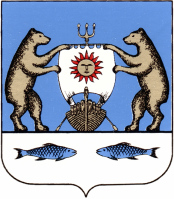 Российская ФедерацияНовгородская область Новгородский районАдминистрация Лесновского сельского поселенияПОСТАНОВЛЕНИЕот 2016 № ____									ПРОЕКТд. ЛеснаяОб утверждении административного регламента предоставления муниципальной услуги «Предоставление порубочного билета и (или) разрешения на пересадку деревьев и кустарников на территории Лесновского сельского поселения»В соответствии с Федеральным законом от 6 октября 2003 года № 131-ФЗ «Об общих принципах организации местного самоуправления в Российской Федерации», Федеральным законом от 27.07.2010 № 210-ФЗ «Об организации предоставления государственных и муниципальных услуг», Постановлением Правительства РФ от 30.04.2014 № 403 «Об исчерпывающем перечне процедур в сфере жилищного строительства», Уставом Лесновского сельского поселения,Администрация Лесновского сельского поселенияПОСТАНОВЛЯЕТ:1. Утвердить административный регламент предоставления муниципальной услуги «Предоставление порубочного билета и (или) разрешения на пересадку деревьев и кустарников на территории Лесновского сельского поселения.2. Опубликовать настоящее постановление в газете «Лесновский вестник» и разместить на официальном сайте Администрации Лесновского сельского поселения в информационно-телекоммуникационной сети «Интернет» по адресу:www.lesnaya - adm.ru.Глава Лесновского сельского поселения					Е.Н. СоломахинаПриложение 1   к постановлению Администрации   Лесновского сельского поселенияот 2016 г. №___АДМИНИСТРАТИВНЫЙ РЕГЛАМЕНТпредоставления муниципальной услуги«Предоставление порубочного билета и (или) разрешения на пересадку деревьев и кустарников на территории Лесновского сельского поселения»Общие положения1.1. Предмет регулирования административного регламента.Настоящий административный регламент предоставления муниципальной услуги «Предоставление порубочного билета и (или) разрешения на пересадку деревьев и кустарников на территории Лесновского сельского поселения» разработан в целях повышения качества предоставления, доступности результатов исполнения, создания комфортных отношений, возникающих при предоставлении муниципальной услуги, определения сроков и последовательности действий (административных процедур) при осуществлении полномочий по предоставлению муниципальной услуги.1.2. Описание заявителей.Заявителями муниципальной услуги «Предоставление порубочного билета (или) разрешения на пересадку деревьев и кустарников» являются физические и юридические лица.1.3. Требования к порядку информирования о предоставлении муниципальной услуги.1.3.1. Информация о порядке предоставления муниципальной услуги, месте нахождения и графике работы администрации Лесновского сельского поселения, а также способах ее получения, является открытой, общедоступной и предоставляется:- в Администрации Лесновского сельского поселения по адресу: 173509, Новгородская область, Новгородский район д. Лесная ул. Площадь Мира, д.1Телефон/факс: 8 (8162) 748-625, 748-631Адрес электронной почты: lesnoepos@mail.ru.Телефон для информирования по вопросам, связанным с предоставлением муниципальной услуги 8 (8162) 748-625.Адрес официального сайта в информационно-телекоммуникационной сети общего пользования «Интернет» (далее – Интернет-сайт): http://lesnaya - adm.ru.График (режим) приема заинтересованных лиц по вопросам предоставления муниципальной услуги должностными лицами:Адрес Единого портала государственных и муниципальных услуг (функций): www.gosuslugi.ru.Адрес Портала государственных и муниципальных услуг (функций) области: http://pgu.nov.ru.- посредством размещения в информационно - телекоммуникационных сетях общего пользования (в том числе в сети Интернет), публикаций в средствах массовой информации.Данную информацию можно также получить на информационных стендах Администрации Лесновского сельского поселения и на сайте администрации Лесновского сельского поселения по адресу: http://lesnaya - adm.ru.1.3.2. Порядок получения информации заявителями по вопросам предоставления муниципальной услуги.Информация о предоставлении муниципальной услуги должна содержать:- сведения о порядке получения муниципальной услуги;- адрес места приема документов для предоставления муниципальной услуги и график работы;- сведения о результате оказания муниципальной услуги и порядке передачи результата заявителю;- сведения о порядке обжалования действий (бездействий) и решений, принятых в ходе предоставления муниципальной услуги.Основными требованиями к информированию заявителей являются:-достоверность предоставляемой информации;-четкость в изложении информации;-полнота информирования;-наглядность форм предоставляемой информации;-удобство и доступность получения информации;- оперативность предоставления информации.1.3.3. В случае передачи отдельных административных действий многофункциональному центру предоставления государственных и муниципальных услуг (далее МФЦ), действия, предусмотренные пунктами 1.3.1-1.3.2 административного регламента, осуществляется сотрудниками МФЦ в соответствии с заключенными соглашениями, в случае обращения заявителя в МФЦ.1.3.4. Порядок, форма и место размещения информации.Информация о порядке, форме и месте размещения информации предоставления муниципальной услуги, сведения о графике (режиме) работы администрации Лесновского сельского поселения, а также сведения о местонахождении, контактных телефонах и интернет - адресах органа, в котором заявители могут получить документы, необходимые для получения муниципальной услуги размещены непосредственно в Администрации Лесновского сельского поселения.Информационные стенды размещаются в помещении Администрации Лесновского сельского поселения. На информационных стендах размещается следующая обязательная информация:-извлечения из законодательных и иных нормативных правовых актов, содержащих нормы, регулирующие деятельность по предоставлению муниципальной услуги;- перечни документов, необходимых для получения муниципальной услуги;- образец заполнения заявления;- режим приема граждан;-порядок получения консультаций.При ответах на телефонные звонки и устные обращения специалисты администрации подробно и в вежливой форме информируют обратившихся граждан по интересующим их вопросам. Время разговора не должно превышать 10-15 минут.1.3.5. Информация для заявителей об их праве на досудебное (внесудебное) обжалование действий и решений.Получатели муниципальной услуги вправе обжаловать действие (бездействие) должностных лиц, ответственных (участвующих) в представлении муниципальной услуги, а также принимаемых ими решения при предоставлении услуги, в судебном порядке в соответствии с законодательством Российской Федерации. Об этом им сообщается при обращении.Стандарт предоставления муниципальной услуги.2.1. Наименование муниципальной услуги.Муниципальная услуга «Предоставление порубочного билета и (или) разрешения на пересадку деревьев и кустарников на территории Лесновского сельского поселения».2.2. Наименование органа, предоставляющего муниципальную услугу.Муниципальная услуга предоставляется Администрацией Лесновского сельского поселения.Ответственными за предоставление муниципальной услуги являются уполномоченные лица Администрации Лесновского сельского поселения, непосредственно оказывающие данную услугу - специалисты Администрации.Запрещается требовать от заявителя осуществления действий, в том числе согласований, необходимых для получения муниципальной услуги и связанных с обращением в иные органы и организации, за исключением услуг, включенных в перечень услуг, которые являются необходимыми и обязательными.2.3. Результат предоставления муниципальной услуги.Результатом предоставления муниципальной услуги является:- предоставление порубочного билета (или) разрешения на пересадку деревьев и кустарников; - выдача уведомления об отказе в выдаче разрешения с указанием причин.2.4. Срок предоставления муниципальной услуги.Срок предоставления муниципальной услуги не превышает 30 дней со дня поступления заявления о предоставлении муниципальной услуги.2.5. Перечень нормативно-правовых документов, регулирующих предоставление муниципальной услуги.Предоставление муниципальной услуги осуществляется в соответствии со следующими нормативными правовыми актами:-Конституцией Российской Федерации;-Градостроительным Кодексом Российской Федерации;-Федеральным законом от 10.01.2002 года № 7-ФЗ «Об охране окружающей среды»;- Федеральным законом от 06.10.2003 года № 131-ФЗ «Об общих принципах организации местного самоуправления в Российской Федерации»;- Федеральным законом от 2 мая 2006 года № 59-ФЗ «О порядке рассмотрения обращений граждан Российской Федерации»;- Федеральным законом от 27 июля 2010 года № 210-ФЗ «Об организации предоставления государственных и муниципальных услуг»;Уставом Лесновского сельского поселения.2.6. Исчерпывающий перечень документов, необходимых в соответствии с нормативными правовыми актами для предоставления муниципальной услуги2.6.1. Документы, которые предоставляются заявителем лично:1) заявления о необходимости выдачи порубочного билета (Приложение 2);2) документ, удостоверяющий личность заявителя, являющегося физическим лицом, либо личность представителя физического или юридического лица (паспорт);3) документ, удостоверяющий права (полномочия) представителя заявителя, если с заявлением обращается представитель заявителя.4) информация о сроке выполнения работ.2.6.2. Документы, которые запрашиваются Администрацией Лесновского сельского поселения в рамках межведомственного информационного взаимодействия и которые заявитель вправе предоставить по собственной инициативе:1) правоустанавливающие документы на земельный участок;2) градостроительный план земельного участка;3) выписка из Единого государственного реестра прав на недвижимое имущество и сделок с ним (содержащая общедоступные сведения о зарегистрированных правах на земельный участок).Запрещается требовать от заявителя:представления документов и информации или осуществления действий, представление или осуществление которых не предусмотрено нормативными правовыми актами, регулирующими отношения, возникающие в связи с предоставлением муниципальной услуги;представления документов и информации, которые в соответствии с нормативными правовыми актами Российской Федерации, нормативными правовыми актами Новгородской области и муниципальными правовыми актами находятся в распоряжении государственных органов, предоставляющих государственную услугу, иных государственных органов, органов местного самоуправления и (или) подведомственных государственным органам и органам местного самоуправления организаций, участвующих в предоставлении государственных или муниципальных услуг, за исключением документов, указанных в части 6 статьи 7 Федерального закона от 27 июля 2010 года № 210-ФЗ «Об организации предоставления государственных и муниципальных услуг».2.7. Исчерпывающий перечень оснований для отказа в приеме документов, необходимых для предоставления муниципальной услугиОснованиями для отказа в приеме документов на предоставление муниципальной услуги являются:с запросом (заявлением) о предоставлении муниципальной услуги обратилось лицо, не представившее документ, удостоверяющий личность и (или) подтверждающий его полномочия как представителя заявителя;представление заявителем документов, оформленных не в соответствии с установленным порядком (наличие исправлений, серьезных повреждений, не позволяющих однозначно истолковать их содержание, отсутствие обратного адреса, отсутствие подписи заявителя или уполномоченного лица, печати юридического лица).2.8. Исчерпывающий перечень оснований для приостановления в предоставлении муниципальной услугиОснования для приостановления предоставления муниципальной услуги законодательством Российской Федерации не предусмотрены.2.9. Исчерпывающий перечень оснований для отказа в предоставлении услугиОснованиями для отказа в предоставлении муниципальной услуги являются:неполный состав сведений в заявлении и предоставленных документах;наличие недостоверных данных в предоставленных документах;особый статус зеленых насаждений, предполагаемых для вырубки (уничтожения):а) объекты растительного мира, занесенные в Красную книгу Российской Федерации и (или) Красную книгу Новгородской области, произрастающие в естественных условиях;б) памятники историко-культурного наследия;в) деревья, кустарники, лианы, имеющие историческую и эстетическую ценность как неотъемлемые элементы ландшафта.2.10. Порядок, размер и основания взимания государственной пошлины или иной платы, взимаемой за предоставление муниципальной услугиПредоставление муниципальной услуги - носит заявительный характер и предоставляется бесплатно. 2.11. Максимальный срок ожидания в очереди при подаче запроса о предоставлении муниципальной услуги.Максимальный срок ожидания в очереди при подаче заявления и при получении результата предоставления услуги не должен превышать 15 минут.Максимальный срок получения результата предоставления услуги составляет 30 календарных дней.Максимальный срок ожидания в очереди при подаче запроса о предоставлении муниципальной услуги и при получении результата предоставления муниципальной услуги составляет 15 минут, срок регистрации запроса заявителя составляет не более 15 минут.2.12. Срок и порядок регистрации запроса заявителя о предоставлении муниципальной услуги, в том числе в электронной форме.Срок регистрации заявления о предоставлении муниципальной услуги:при личном обращении заявителя в Администрацию Лесновского сельского поселения: день получения заявления;при поступлении в Администрацию Лесновского сельского поселения посредством почтового отправления, через МФЦ или форме электронного документа: в течение рабочего дня, следующего за днем поступления в администрацию документов.2.13. Требования к помещениям, в которых предоставляется муниципальная услуга, к местам ожидания и приема заявителей. Размещению и оформлению визуальной, текстовой и мультимедийной информации о порядке предоставления муниципальной услуги.Места предоставления муниципальной услуги должны обеспечивать свободный доступ заявителя к специалистам, предоставляющим муниципальную услугу.Вход в помещение должен быть оборудован информационной табличкой, содержащей наименование организации  и режим работы.Места информирования, предназначенные для ознакомления заявителей с информационными материалами, оборудуются информационными стендами, стульями, столами для возможности оформления документов.Места для ожидания в очереди должны быть оборудованы стульями, скамьями. Количество мест ожидания определяется исходя из фактической нагрузки и возможностей для их размещения в здании.Здание оборудуется противопожарной системой, средствами пожаротушения.Помещения, необходимые для непосредственного взаимодействия специалистов с заявителями, должны соответствовать комфортным условиям для заявителей и оптимальным условиям работы специалистов. Каждое рабочее место специалиста должно быть оборудовано персональным компьютером, печатающим устройством.Места для заполнения необходимых документов оборудуются стульями, столами и обеспечиваются бланками заявлений, письменными принадлежностями.Инвалидам в целях обеспечения доступности муниципальной услуги оказывается помощь в преодолении различных барьеров, мешающих в получении ими муниципальной услуги наравне с другими лицами. Вход в здание Администрации оборудуется пандусом. Помещения, в которых предоставляется государственная услуга, должны иметь расширенные проходы, позволяющие обеспечить беспрепятственный доступ инвалидов, включая инвалидов, использующих кресла-коляски, а также должны быть оборудованы устройствами для озвучивания визуальной, текстовой информации, надписи, знаки, иная текстовая и графическая информация дублируется знаками, выполненными рельефно-точечным шрифтом Брайля.Глухонемым, инвалидам по зрению и другим лицам с ограниченными физическими возможностями при необходимости оказывается помощь по передвижению в помещениях и сопровождение.На стоянке должны быть предусмотрены места для парковки специальных транспортных средств инвалидов. За пользование парковочным местом плата не взимается.2.14. Показатели доступности и качества муниципальной услуги.2.14.1. Качественными показателями доступности муниципальной услуги являются:правдивость (достоверность) информации о предоставляемой услуге;простота и ясность изложения информационных документов;наличие различных каналов получения информации о предоставлении муниципальной услуги;доступность работы с заявителями, получающими муниципальную услугу.2.14.2. Количественными показателями доступности муниципальной услуги являются:короткое время ожидания муниципальной услуги;количество документов, требуемых для получения муниципальной услуги;удобный график работы Администрации сельского поселения;удобное территориальное расположение Администрации сельского поселения.2.14.3. Количественными показателями качества предоставления муниципальной услуги являются:строгое соблюдение сроков предоставления муниципальной услуги;количество, обоснованных обжалований решений органа предоставления муниципальной услуги;2.14.4. Показателями качества муниципальной услуги являются:высокая культура обслуживания заявителей;профессиональная подготовка специалистов и исполнителей Администрации Лесновского сельского поселения.2.15. Иные требования, в том числе учитывающие особенности предоставления муниципальной услуги в многофункциональных центрах и особенности предоставления муниципальной услуги в электронной форме2.15.1. В случае обращения заявителя с запросом о предоставлении муниципальной услуги в многофункциональный центр, порядок и сроки приема и регистрации запроса, а также выдачи заявителю результата предоставления муниципальной услуги определяются в соответствии с соглашением о взаимодействии, нормативными правовыми актами, регламентом деятельности многофункционального центра.2.15.2. Особенности предоставления муниципальной услуги в электронной форме:заявитель может получить муниципальную услугу путем направления в Администрацию Лесновского сельского поселения заявления в форме электронного документа с использованием информационно - телекоммуникационных сетей общего пользования;заявление о предоставлении муниципальной услуги, а также документы, прилагаемые к заявлению, представляемые в Администрацию Лесновского сельского поселения в форме электронных документов, удостоверяются усиленной квалифицированной электронной подписью заявителя (представителя заявителя).Муниципальная услуга предоставляется в МФЦ с учетом принципа экстерриториальности в соответствии, с которым заявитель вправе выбрать для обращения за получением услуги любое отделение МФЦ по Новгородской области.Адреса и места нахождения отделений МФЦ, их режим работы и телефоны размещаются на официальном сайте Государственного областного автономного учреждения «Многофункциональный центр предоставления государственных и муниципальных услуг», а также в Приложении 8 к настоящему Административному регламенту.3. Состав, последовательность и сроки выполнения административных процедур, требования к порядку их выполнения, в том числе особенности выполнения административных процедур в электронной формеПредоставление муниципальной услуги включает в себя следующие административные процедуры (действия):1) приём заявления и прилагаемых к нему документов;2) рассмотрение заявления и прилагаемых к нему документов органом, предоставляющим муниципальную услугу, принятие решения о предоставлении или отказе в предоставлении муниципальной услуги;3) выдача заявителю порубочного билета или отказа в предоставлении муниципальной услуги заявителю.Блок-схема описания административного процесса предоставления муниципальной услуги приведена в Приложении 1 к настоящему Административному регламенту.3.1. Прием заявления и прилагаемых к нему документовЗаявление может быть направлено в Администрацию Лесновского сельского поселения следующими способами:- на бумажном носителе посредством почтового отправления с описью вложения и уведомление о вручении;- представлено заявителем лично в Администрацию Лесновского сельского поселения;- посредством обращения в МФЦ;- в форме электронного документа с использованием информационно - телекоммуникационных сетей общего пользования, подписанного усиленной квалифицированной электронной подписью заявителя (представителя заявителя).Документы, прилагаемые к заявлению, представляемые в Администрацию Лесновского сельского поселения в форме электронных документов (в том числе, надлежащим образом оформленная доверенность в форме электронного документа), удостоверяются усиленной квалифицированной подписью заявителя (представителя заявителя).Ответственным за выполнение административной процедуры приёма и регистрации заявления является уполномоченный специалист Администрации Лесновского сельского поселения:- регистрирует заявление, либо отказывает в приеме документов (при личном обращении заявителя) по основаниям, указанным в пункте 2.7 настоящего Административного регламента;формирует и выдает (направляет) расписку (либо сообщение) в получении заявления и документов с отметкой о дате, количестве и наименовании документов, первый экземпляр расписки передается заявителю, второй – приобщается к поступившим документам;проверяет комплектность документов;проверяет электронную подпись при поступлении заявления в форме электронного документа;передает заявление должностному лицу, уполномоченному на подготовку межведомственных запросов.Срок выполнения действий составляет:если заявление подано лично заявителем: день получения заявления;если заявление поступило посредством почтового отправления, через МФЦ или в форме электронного документа: в течение рабочего дня, следующего за днем поступления в Администрацию поселения.Максимальное время ожидания заявителем с момента подачи заявления до получения расписки- 15 минут.3.3.2. Результатом исполнения административной процедуры по приему документов является:1) выдача заявителю расписки в получении документов;2) письменный отказ в приеме документов, в соответствии с пунктом 2.7 настоящего регламента, который выдается заявителю в течение 15 минут с момента регистрации запроса (заявления).3.2. Рассмотрение заявления и прилагаемых к нему документов органом, предоставляющим муниципальную услугу, принятие решения о предоставлении или отказе в предоставлении муниципальной услуги3.2.1. Основанием для начала административной процедуры является принятие специалистом Администрации Лесновского сельского поселения заявления и прилагаемых к нему документов от заявителя.Специалист Администрации Лесновского сельского поселения после получения документов осуществляет проверку полноты и достоверности документов, выявляет наличие оснований для предоставления муниципальной услуги или отказа в предоставлении муниципальной услуги.3.2.2. При наличии оснований для отказа в предоставлении муниципальной услуги, решение об отказе в предоставлении муниципальной услуги принимается Главой Лесновского сельского поселения.При принятии такого решения в адрес заявителя готовится соответствующее письмо с указанием причин отказа в предоставлении муниципальной услуги, 1 экземпляр направляется заявителю по почте, 1 экземпляр - в Администрации Лесновского сельского поселения.Уведомление об отказе в выдаче порубочного билета направляется заявителю в письменной форме в трехдневный срок после принятия такого решения с указанием причин отказа.3.2.3.При наличии оснований для предоставления муниципальной услуги должностное лицо Администрации Лесновского сельского поселения в течение 5 (пяти) рабочих дней организует комиссионное обследование указанных в заявлении зеленых насаждений с целью получения оценки целесообразности вырубки деревьев, кустарников.3.2.4. Для устранения аварийных и других чрезвычайных ситуаций обрезка, вырубка (уничтожение) зеленых насаждений может, производится без оформления порубочного билета, который должен быть оформлен в течение пяти дней со дня окончания произведенных работ.Результатом административной процедуры является принятие решения о предоставлении или отказе в предоставлении муниципальной услуги.3.3. Выдача заявителю порубочного билета или отказа в предоставлении муниципальной услуги заявителю3.3.1. Оформленный порубочный билет, составленный в 2-х экземплярах, один из которых вручается заявителю, второй – хранится в Администрации Лесновского сельского поселения. Заявитель лично ставит подпись в 2-х экземплярах3.3.2. При выдаче порубочного билета специалист Администрации Лесновского сельского поселения:устанавливает личность заявителя, проверяет наличие расписки, знакомит с содержанием порубочного билета и выдаёт его.Заявитель подтверждает получение порубочного билета непосредственно личной подписью в порубочном билете с расшифровкой и в соответствующей графе расписки, которая хранится в Администрации Лесновского сельского поселения.3.3.3. Срок действия порубочного билета указывается Администрацией Лесновского сельского поселения в порубочном билете с учётом планируемых сроков производства вырубки, сложности и объёмов работ, но не более двух лет.3.3.4. Один экземпляр порубочного билета остается в Администрации Лесновского сельского поселения для архивного хранения.Результатом административной процедуры является выдача порубочного билета на вырубку зелёных насаждений и получение порубочного билета на руки, либо получение заявителем отказа в предоставлении муниципальной услуги.Формы контроля за исполнением административного регламента.	4.1. Контроль за соблюдением и исполнением должностными лицами действий по выполнению настоящего Административного регламента осуществляется Главой Лесновского сельского поселения.Должностное лицо, уполномоченное исполнять муниципальную услугу, несет персональную ответственность за соблюдение сроков, порядка, качества, режимов ее осуществления, подготовку документов, прием документов, предоставляемых заявителями, за полноту, грамотность, доступность проведенного консультирования, за правильность выполнения административных процедур, контроль соблюдения требований к составу документов, нормативных правовых актов и муниципальных актов органов местного самоуправления, в соответствие с законодательством Российской Федерации.4.2. Контроль за полнотой и качеством осуществления муниципальной услуги включает в себя проведение проверок, выявление и устранение нарушений порядка регистрации и рассмотрения заявлений и документов и подготовку ответов на обращения заявителей, содержащих жалобы на решения, действия (бездействие) должностных лиц.Периодичность осуществления контроля за полнотой и качеством исполнения муниципальной услуги устанавливается Главой Лесновского сельского поселения.4.3. Проверки могут быть плановыми (осуществляться на основании полугодовых или годовых планов работы) и внеплановыми. При проведении проверки могут рассматриваться все вопросы, связанные с предоставлением муниципальной услуги или отдельные вопросы. Проверка также может проводиться по конкретному обращению заявителя (внеплановая проверка).4.4. Для проведения проверки полноты и качества предоставления муниципальной услуги формируется комиссия.4.5. Результаты деятельности комиссии оформляются в виде акта, в котором отмечаются выявленные недостатки и предложения по их устранению.4.6. Акт подписывается председателем комиссии и всеми ее членами.4.7. По результатам проведенных проверок, оформленных документально в установленном порядке, в случае выявления нарушений прав заявителей, Глава Лесновского сельского поселения осуществляет привлечение виновных лиц к ответственности, в соответствии с действующим законодательством Российской Федерации.4.8. Контроль за исполнением  предоставления муниципальной услуги, также может осуществляться со стороны граждан, их объединений и организаций, в порядке, установленном действующим законодательством Российской Федерации.5. Досудебный (внесудебный) порядок обжалования решений и действий (бездействий) органа, предоставляющего муниципальную услугу, а также должностных лиц и муниципальных служащих5.1. Заявитель может обратиться с жалобой, в том числе в следующихслучаях:1) нарушение срока регистрации запроса заявителя о предоставлениимуниципальной услуги;2) нарушение срока предоставления муниципальной услуги;3) требование у заявителя документов, не предусмотренных нормативными правовыми актами Российской Федерации, нормативными правовыми актами субъектов Российской Федерации, муниципальными правовыми актами для предоставления муниципальной услуги;4) отказ в приеме документов, предоставление которых предусмотренонормативными правовыми актами Российской Федерации, нормативнымиправовыми актами субъектов Российской Федерации, муниципальными правовыми актами для предоставления муниципальной услуги, у заявителя;5) отказ в предоставлении муниципальной услуги, если основания отказа не предусмотрены федеральными законами и принятыми в соответствии с ними иными нормативными правовыми актами Российской Федерации, нормативными правовыми актами субъектов Российской Федерации, муниципальными правовыми актами;6) затребование с заявителя при предоставлении муниципальной услуги платы, не предусмотренной нормативными правовыми актами Российской Федерации, нормативными правовыми актами субъектов Российской Федерации, муниципальными правовыми актами;7) отказ органа, предоставляющего муниципальную услугу, должностного лица органа, предоставляющего муниципальную услугу, в исправлении допущенных опечаток и ошибок в выданных в результате предоставления муниципальной услуги документах либо нарушение установленного срока таких исправлений.5.2. Жалоба подается в письменной форме на бумажном носителе, в электронной форме в орган, предоставляющий муниципальную услугу.Жалобы на решения, принятые руководителем органа, предоставляющегомуниципальную услугу, подаются в вышестоящий орган (при его наличии) либо в случае его отсутствия рассматриваются непосредственно руководителем органа, предоставляющего муниципальную услугу.5.3. Жалоба может быть направлена по почте, через Многофункциональный центр, с использованием информационно - телекоммуникационной сети "Интернет", официального сайта органа, предоставляющего муниципальную услугу, единого портала государственных и муниципальных услуг либо регионального портала государственных и муниципальных услуг, а также может быть принята при личном приеме заявителя.5. 4. Жалоба должна содержать:1) наименование органа, предоставляющего муниципальную услугу,должностного лица органа, предоставляющего муниципальную услугу, либомуниципального служащего, решения и действия (бездействие) которыхобжалуются;2) фамилию, имя, отчество (последнее - при наличии), сведения о местежительства заявителя - физического лица либо наименование, сведения о месте нахождения заявителя - юридического лица, а также номер (номера)контактного телефона, адрес (адреса) электронной почты (при наличии) ипочтовый адрес, по которым должен быть направлен ответ заявителю;3) сведения об обжалуемых решениях и действиях (бездействии) органа,предоставляющего муниципальную услугу, должностного лица органа,предоставляющего муниципальную услугу, либо муниципального служащего;4) доводы, на основании которых заявитель не согласен с решением идействием (бездействием) органа, предоставляющего муниципальную услугу, должностного лица органа, предоставляющего муниципальную услугу, либо муниципального служащего. Заявителем могут быть представлены документы (при наличии), подтверждающие доводы заявителя, либо их копии.5.5. Жалоба, поступившая в орган, предоставляющий муниципальнуюуслугу, подлежит рассмотрению должностным лицом, наделенным полномочиями по рассмотрению жалоб, в течение пятнадцати рабочих дней со дня ее регистрации, а в случае обжалования отказа органа, предоставляющего муниципальную услугу, должностного лица органа, предоставляющего муниципальную услугу, в приеме документов у заявителя либо в исправлении допущенных опечаток и ошибок или в случае обжалования нарушения установленного срока таких исправлений - в течение пяти рабочих дней со дня ее регистрации.5.6. По результатам рассмотрения жалобы орган, предоставляющиймуниципальную услугу, принимает одно из следующих решений:1) удовлетворяет жалобу, в том числе в форме отмены принятого решения, исправления допущенных органом, предоставляющим муниципальную услугу, опечаток и ошибок в выданных в результате предоставления муниципальной услуги документах, возврата заявителю денежных средств, взимание которых не предусмотрено нормативными правовыми актами Российской Федерации, нормативными правовыми актами субъектов Российской Федерации, муниципальными правовыми актами, а также в иных формах;2) отказывает в удовлетворении жалобы.5.7. Не позднее дня, следующего за днем принятия решения, указанного в пункте 5.6 настоящего Административного регламента, заявителю в письменной форме и по желанию заявителя в электронной форме направляется мотивированный ответ о результатах рассмотрения жалобы.5.8. В случае установления в ходе или по результатам рассмотрения жалобы признаков состава административного правонарушения или преступления должностное лицо, наделенное полномочиями по рассмотрению жалоб в соответствии с пунктом 5.1 настоящего Административного регламента, незамедлительно направляет имеющиеся материалы в органы прокуратуры.Приложение 1   к постановлению Администрации   Лесновского сельского поселенияот 2016 г. №___Блок – схемапредоставления муниципальной услуги «Предоставление порубочного билета и (или) разрешения на пересадку деревьев и кустарников на территории Лесновского сельского поселения»Приложение 2 к постановлению Администрации  Лесновского сельского поселенияот 2016 г. №___Главе						Лесновского сельского поселения						____________________________________						____________________________________						от __________________________________						____________________________________						____________________________________						____________________________________						(наименование организации или ФИО,адрес, контактный телефон)ЗАЯВЛЕНИЕПрошу предоставить порубочный билет и (или) разрешение на пересадку деревьев и кустарников на территории Лесновского сельского поселения по адресу:_________________________________________________________________________________________________________________________________________________________В количестве: ________ шт. деревьев _______ шт. кустарников __________________________________________________________________________________________________________________________________________________________________________________________________________________________________________________(особые отметки: деревья и кустарники аварийные, сухостойкие и т.д.)Цель вырубки (пересадки)___________________________________________________________________________________________________________________________________Основание для вырубки (пересадки) _________________________________________________________________________________________________________________________Время проведения работ с ________________20 __ года по __________ 20 ___ годаК заявлению прилагаются документы: _______________________________________________________________________________________________________________________________________________________________________________________________________________________________________Обязуюсь: 1) Вырубку деревьев, кустарников производить в соответствии с техникой безопасности.2) В случае, если действующими в Российской Федерации правилами (требованиями, техническими условиями) вырубка отдельных деревьев и (или) кустарников должна осуществляться с привлечением специализированных организаций (специалистов) или специального оборудования, обязуюсь обеспечить выполнение данных требований.3) Провести мероприятия по общему благоустройству территории после выполнения работ по вырубке деревьев и кустарников (включая вывоз стволов деревьев, веток, иного мусора, проведение планировочных работ).________________________Дата________________________                                   ______________________________                 Подпись                                                              Ф.И.О.Приложение 3   к постановлению Администрации   Лесновского сельского поселенияот 2016 г. №_________________________________________________(Ф.И.О. заявителя)                                                                                                                 ______________________________________________(адрес заявителя)                                                                                                                  ______________________________________________ИзвещениеОТКАЗ В РЕГИСТРАЦИИ ЗАЯВЛЕНИЯпо предоставлению Администрацией Лесновского сельского поселения муниципальной услуги«Предоставление порубочного билета и (или) разрешения на пересадку деревьев и кустарников на территории Лесновского сельского поселения»№ _________                                                             « ___»  _______ 20 ____ г.Администрация Лесновского сельского поселения в лице Главы Лесновского сельского поселения _____________________ на основании пункта 2.7 Административного регламента по предоставлению муниципальной услуги «Предоставление порубочного билета и (или) разрешения на пересадку деревьев и кустарников на территории Лесновского сельского поселения»:Глава Лесновского сельского поселения _________________/________________________/М.П.                                                                  подпись		Ф.И.ОПриложение 4   к постановлению Администрации   Лесновского сельского поселенияот 2016 г. №___                                                                                                                _____________________________________________(Ф.И.О. заявителя)                                                                                                                 ______________________________________________(адрес заявителя)                                                                                                                  ______________________________________________извещениеОТКАЗпредоставления Администрацией Лесновского сельского поселениямуниципальной услуги «Предоставление порубочного билета и (или) разрешения на пересадку деревьев и кустарников на территории Лесновского сельского поселения»№ _________								« _____»  _______ 20 ____ г.Администрация Лесновского сельского поселения в лице Главы Лесновского сельского поселения _____________________ на основании пункта 2.8 Административного регламента по предоставлению муниципальной услуги «Предоставление порубочного билета и (или) разрешения на пересадку деревьев и кустарников на территории Лесновского сельского поселения»:Глава Лесновского сельского поселения _________________/________________________/М.П.					Подпись			Ф.И.ОПриложение 5   к постановлению Администрации   Лесновского сельского поселенияот 2016 г. №___АКТ № ____ОБСЛЕДОВАНИЯ ЗЕЛЕНЫХ НАСАЖДЕНИЙПОДЛЕЖАЩИХ ВЫРУБКЕд. Лесная						«___» _______________ 201__ г.Комиссия в составе:1.____________________________________________________________________________(Ф.И.О., должность)2.____________________________________________________________________________(Ф.И.О., должность)3.____________________________________________________________________________(Ф.И.О., должность)осуществила выезд по адресу: __________________________________________________________________и произвела обследование зеленых насаждений.Результатами обследования установлено:____________________________________________________________________________________________________________________________________________________________________________________________________________________________________________________________________________________________________________________Выводы: _________________________________________________________________________________________________________________________________________________________________________________________________________________________________________________________________________________________________________________________________________________________________________________________Члены комиссии:1.___________________________________________________________________________(Ф.И.О., должность)							(подпись)2.___________________________________________________________________________(Ф.И.О., должность)							(подпись)3.___________________________________________________________________________(Ф.И.О., должность)							(подпись)Приложение 6 к постановлению Администрации  Лесновского сельского поселенияот 2016 г. №___Порубочный билет	№____						«___» ________ 20__ г.	На основании: заявления № ___от «___» _____ 20__ г., акта обследования №___ от «__» ______ 20__ г. разрешить вырубить на территории Лесновского сельского поселения, _______________________________________________________________________________________________________________________________________________________________________________________________________________________________________(указать место расположение, адрес произведения порубочных работ)деревьев _____, в том числе: аварийных ______;                       усыхающих _____;                       сухостойных _____;                       утративших декоративность  ____; кустарников ______, в том числе: полностью усохших _____;                       усыхающих ______;самосев древесных пород с диаметром ствола до  ____ шт.Разрешить нарушить ______ кв. м напочвенного покрова (в т.ч. газонов), ____ кв. м плодородного слоя земли.	После завершения работ провести освидетельствование места рубки на предмет соответствия количества вырубленных деревьев и кустарников, указанных в порубочном билете, вывезти срубленную древесину и порубочные остатки. По окончании строительства или ремонта благоустроить и озеленить территорию согласно проекту.	Сохраняемые зеленые насаждения огородить деревянными щитами до начала производства работ.	Срок окончания действия порубочного билета «__» ____ 20__ г.Примечание:1. В случае невыполнения работ по вырубке в указанные сроки документы подлежат переоформлению.Глава Лесновского сельского поселения ________________/_________________________/М.П.	Подпись			Ф.И.ОПорубочный билет получил ____________________________________________________________________________Ф.И.О., подпись, телефонИнформацию о выполнении работ сообщить по телефону 8 (8162) 748-631Порубочный билет закрытГлава Лесновского сельского поселения ______________/___________________________/М.П.						   Подпись			Ф.И.ОПриложение 7 к постановлению Администрации  Лесновского сельского поселенияот 2016 г. №___                                           ______________________________________________                                                                                             ( Ф.И.О. заявителя)                                        ____________________________________________                                                                       ( адрес заявителя)                                             ______________________________________________РАЗРЕШЕНИЕ № ______на пересадку деревьев и кустарников Выдано предприятию, организации, учреждению, физическому лицу __________________________________________________________________________________________________________________________________________________________(наименование, должность, фамилия, имя, отчество)Основание для проведения  работ по пересадке деревьев и кустарников______________________________________________________________________________________________________________________________________________________________________________________________________________________________________Разрешается пересадка ____________________________________________________________________________________________________________________________________(деревьев кустарников растущей, сухостойной, ветровальной древесины и др.)Состав насаждений, подлежащих пересадке__________________________________________________________________________________________________________________________________________________________________________________________________Примечание: __________________________________________________________________Глава Лесновского сельского поселения __________________/_______________________/М.П.	Подпись			Ф.И.ОПриложение 8   к постановлению Администрации   Лесновского сельского поселенияот 2016 г. №___Информация о месте нахождения и графике работы организаций, государственных и муниципальных органов, участвующих в предоставлении муниципальной услуги1. Информация о месте нахождения и графике работы органа местного самоуправления, предоставляющего муниципальную услугу.Место нахождения Администрации: 173509, Новгородская область, Новгородский район, д. Лесная, Площадь Мира д. 1.График (режим) приема заинтересованных лиц по вопросам предоставления муниципальной услуги должностными лицами:1.3.2.	Справочные телефоны структурных подразделений органа местного самоуправления, предоставляющего муниципальную услугуСправочные телефоны:	Телефон Главы Лесновского сельского поселения: 8(8162) 748 - 631, факс: 8(8162) 748 - 631Телефон ответственного исполнителя, предоставляющего муниципальную услугу (далее специалист): 8(8162) 748 - 6251.3.3.	Адрес официального сайта, электронной почты органа местного самоуправления, предоставляющего муниципальную услугуАдрес официального сайта Администрации в сети Интернет: www.lesnaya - adm.ru.Адрес электронной почты: lesnoepos@mail.ru2. Управление (отдел) МФЦ по Новгородскому муниципальному району государственного областного автономного учреждения «Многофункциональный центр предоставления государственных и муниципальных услуг»МФЦ п. Панковка, ул. Октябрьская, д.1.2) МФЦ д. Лесная, пл. Мира, д.13) МФЦ д. Сырково, ул. Центральная, д.164) МФЦ д. Чечулино, д.115) МФЦ д. Подберезье, ул. Центральная, д.66) МФЦ д. Савино, ул. Школьная, д. 37) МФЦ д. Новоселицы, ул. Центральная, д. 110а 8) МФЦ д. Ермолино, д.319) МФЦ п. Тесово-Нетыльский, ул. Матросова, д.1110) МФЦ с. Бронница, ул. Березки, дом 2Дни неделиПериоды и часы работыПонедельникВторникСредаПятница8-30 до 17-30,обед 13-00 до 14-00Четверг Не приемный деньСуббота,  ВоскресеньеВыходные дни№п/пНаименование нарушения, допущенного заявителем при подаче заявления на регистрацию123№п/пНаименование нарушения, допущенного заявителем123Дни неделиПериоды и часы работыПонедельникВторникСредаПятница8-30 до 17-30,обед 13-00 до 14-00Четверг Не приемный деньСуббота,  ВоскресеньеВыходные дниРежим работы: Воскресенье – выходной день; Без перерыва на обедпонедельникс 8-30 до 14.30вторникс 8-30 до 17.30средас 8.30 до 17.30четвергс 8.30 до 17.30пятницас 8.30 до 17.30субботас 9.00 до 15.00 тел.8(8162)799-441, 8(8162)799-474, 8(8162)081e-mail: mfchr@mail.ruРежим работы: понедельникс 08.30 до 17.30, перерыв с 13.00 до 14.30средас 08.30 до 17.30, перерыв с 13.00 до 14.00пятницас 08.30 до 17.30, перерыв с 13.00 до 14.00Режим работы: понедельникс 08.30 до 17.00, перерыв с 13.00 до 13.30вторникс 08.30 до 17.00, перерыв с 13.00 до 13.30средас 08.30 до 17.00, перерыв с 13.00 до 13.30Режим работы:  вторникс 8.00 до 17.00, перерыв с 12.00 до 13.00четвергс 8.00 до 17.00, перерыв с 12.00 до 13.00пятницас 8.00 до 17.00, перерыв с 12.00 до 13.00Режим работы: понедельникс 8.30 до 17.30, перерыв с 13.00 до 14.00средас 8.30 до 17.30, перерыв с 13.00 до 14.00четвергс 8.30 до 17.30, перерыв с 13.00 до 14.00Режим работы:   понедельникс 08.30 до 17.30, перерыв с 13.00 до 14.00средас 08.30 до 17.30, перерыв с 13.00 до 14.00пятницас 08.30 до 17.30, перерыв с 13.00 до 14.00Режим работы:   понедельникс 08.00 до 16.30, перерыв с 12.00 до 12.30вторникс 08.00 до 16.30, перерыв с 12.00 до 12.30Режим работы:вторникс 08.00 до 17.30, перерыв с 13.00 до 14.00четвергс 08.00 до 17.30, перерыв с 13.00 до 14.00пятницас 08.00 до 17.30, перерыв с 13.00 до 14.00Режим работы:понедельник – пятница кроме второго и четвертого понедельника месяцас 08.30 до 17.30, перерыв с 13.00 до 14.00Режим работы:вторникс 10.00 до 16.00, перерыв с 13.00 до 14.00